				          Borlänge 2023-11-23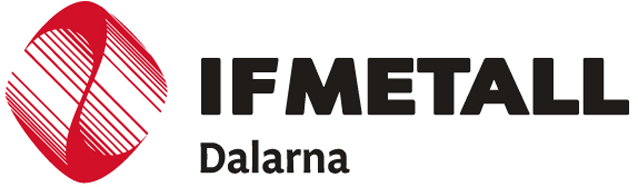 Nomineringar till uppdrag inom IF Metall Dalarna Avd.10.Avdelningen uppmanar medlemmarna i klubbar och övriga att skicka in nomineringar till de olika uppdrag som skall väljas på årsmötet.Nomineringstiden pågår fram till den 31 januari 2024.Valen kommer att äga rum på årsmötet den 21 mars 2024.För att valberedningen ska kunna föreslå rätt personer är det viktigt att ni nominerar lämpliga kandidater till uppdragen. IF Metalls mål är att minst 30% av företrädarna i rådgivande & beslutande organ ska vara kvinnor. Tänk även på etnicitet & ålder när ni nominerar.IF Metall ska verka för återväxten av unga förtroendevalda genom att skapa förutsättningar för medlemmar under 35 år att ta fackliga uppdrag.Det är val till 1st ordförandepost på 2år.Det är 4st ledamöter i styrelsen som skall väljas på två år. Samt fyllnadsval till 1st ledamot på 1år. Vi vill att ni nominerar personer till dessa platser. Avdelningen vill även få in nomineringar till 2st revisorsplatser och 3st ersättare för revisorerna.Nomineringar till ovanstående uppdrag skickas till: valberedning.ifmetall.dalarna@gmail.comValberedningenVi vill att ni nominerar 2st ledamot (varav en ordförande) för valberedningen och 3st ersättare till valberedningen.Nomineringarna till ny Valberedning skickas till postbox.avd10@ifmetall.se senast den 31 januari.Kom ihåg att de som ni nominerar ska vara tillfrågade och acceptera att bli nominerade. Detta gäller även valberedningen.De som mandatet löper ut för är följande personer:StyrelsenJoakim Sköld, OrdförandeClaryanne Fröman, ledamot	Avsagt sig omvalFredrik Hållestam, ledamot	Avsagt sig omvalHanna Karlsson, ledamotJonas Neiström, ledamotRevisorGöran HedströmSusanna LipponenRevisor ersättareAnnika JohanssonNall Peter AnderssonSusanne Brostedt LindValberedningSofia Rundh, ordförande	Avsagt sig omvalFredrik Bogg, ledamotValberedning ersättareMaria OlssonMikael BengtsPer SvantesDe som har ett år kvar på sina mandat är följande personer:StyrelsenPiia Kähkönen, KassörAnette Wicksell, ledamot 	FyllnadsvalGöran Mattsson, ledamotJohan Nääs, ledamotLinda-Maria Lundin, ledamotRobert Sahlberg, ledamotRevisorerYlli MulliqiValberedningenBo Lundevall, ledamotMed vänliga hälsningar Ordförande Sofia RundhFredrik Bogg Bo LundevallPer Svantes, Maria Olsson & Mikael Bengts